Конспект интегрированного занятия в средней группе«Помощники Айболита»Разработала занятие и провела: воспитатель Чечкина Ольга Сергеевна, воспитатель МБДОУ ЦРР №28.Интеграция образовательных областей: «Познание», «Коммуникация», «Здоровье».Цель занятия: формировать математические, конструктивные способности, коммуникативные навыки, расширять активный словарь детей.Задачи занятия:Образовательные:По ФЭМП:- Закреплять знания частей суток, времен года, геометрических фигур.- Упражнять в ориентировки в пространстве.- Упражнять в количественном и порядковом счёте, прямом и обратном.- Закреплять цвета;- Закреплять понятие «ритм».- Совершенствовать мелкую и общую моторику, и зрительную память.По развитию речи:- Расширять и активизировать словарь детей.- Закреплять в речи относительные прилагательные (резиновый, пластмассовый, стеклянный, бумажный и т.д.);- Упражнять в определении первого звука в слове.По ФКЦМ:- Закреплять умение правильно пользоваться обобщающими понятиями (классификация).- Закреплять умение определять материал, из которого сделан предмет. Развивающие:- развивать внимание и память;- развивать логическое мышление.Воспитательные:-  Развивать навыки самоконтроля.- Воспитывать чувство товарищества, доброжелательности в общении со сверстниками и взрослыми, взаимопомощи, умения договариваться и работать в коллективе.Материалы к занятию: Сундучок, пять ключей разного размера, небольшая стеклянная баночка с прозрачной водой, голубая ткань (озеро), пять рыбок разного цвета с цифрами от 1 до 5, мяч, фигурки животных, предметы из различных материалов (железная ложка, матрешка, стакан, резиновый мяч и т.д.), изображение рыбки из геометрических фигур, клубок желтых ниток, большие геометрические фигуры (квадрат, треугольник, круг – по 3 шт.), телефон, фонограмма физминутки «У оленя дом большой».Раздаточный материал:Альбомные листы по количеству детей, набор геометрических фигур (круг, ромб, 2 треугольника – для плавников, полукруг – для хвоста), математические планшеты «Геометрик» с двумя резиночками.Методические приёмы:Игровая ситуация, постановка проблемы, беседа-диалог, речевые игры, физминутка «У оленя дом большой», конструктивная деятельность, эксперимент с водой в баночке, анализ, подведение итогов.Секретный эксперимент с водой. Чтобы в баночке после прозрачной воды появилась цветная, нужно нанести на крышку от банки густую гуашь. После того, как вы встряхнёте или поболтаете закрытую баночку, в ней появится цветная вода.Ход НОД:Воспитатель: Ребята, посмотрите, к нам сегодня гости пришли. Они хотят посмотреть, как вы подросли, чему научились. Давайте поздороваемся.Детки, глядите, волшебный клубочек нас ждет. Он нам поможет всем собраться, настроится и зарядить отличным настроением. Садитесь в кружок. Мы будем передавать друг другу клубочек и отвечать на вопрос, держа ниточку.Игра «Части суток» («Закончи предложение»)-1. Спим мы ночью, а делаем зарядку … (утром)2.  Завтракаем мы утром, а обедаем … (днём)- Обедаем мы днём, а ужинаем … (вечером)- Ужинаем мы вечером, а спим … (ночью)- Сколько частей в сутках? (4). Назовите их. Скажите, а когда начинается наше путешествие, в какое время суток?- А какое сейчас время года? (Весна) Назовите весенние месяцы (март, апрель и май – их не забывай).Игра «В какое время года?»- В какое время года все купаются и загорают?- В какое время года птички улетают на юг?- В какое время года расцветают подснежники?- В какое время года играют в снежки?- В какое время года тает снег?- В какое время года с деревьев опадают листья?Посмотрите какое у нас получилось солнышко, оно каждому из нас протянуло свой лучик! Теперь мы полны энергии и хорошего настроения.В группу входит доктор Айболит. Дети стоят полукругом.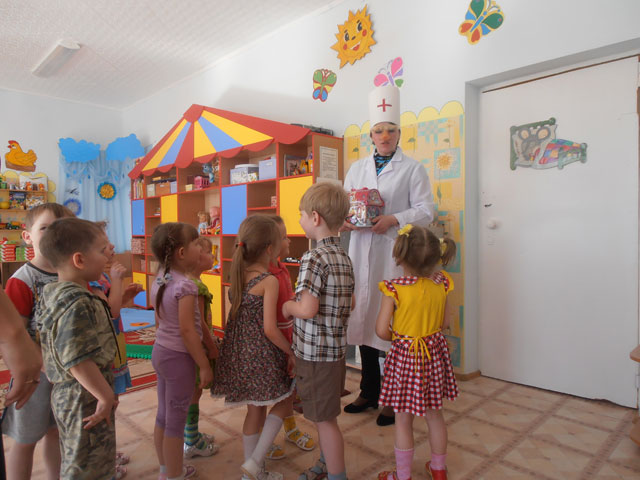 Айболит: Здравствуйте, Ребята, помогите мне, пожалуйста!Воспитатель: Здравствуйте! Ребята, вы узнали – кто это? Это же Айболит! А что случилось?Айболит: Представляете, мне позвонили из Африки и попросили, чтобы я срочно приехал. В Африке заболели все зверята. Я взял волшебную воду и уже, было собрался в путь, но злые пираты отобрали у меня волшебную воду! Они закрыли её в сундук, а ключ бросили в глубокое озеро.Воспитатель: Как мы можем помочь? Что нужно делать?Айболит: Вам предстоит выполнить пять заданий. За каждое правильно выполненное задание вы от рыбки получите ключ. Если наберёте пять ключей, то сможете открыть ларец с волшебной водой. Я бы и сам с вами отправился в путь, но меня ждут другие больные звери. Я думаю, что вы справитесь и достанете все ключи.Айболит уходит.Воспитатель: Нам пора отправляться в путь. Но на чем мы будем плыть по озеру? (ответы детей)Предлагаю, сделать каждому из вас по лодочке.На математическом планшете (геометрик) выкладывают изображение лодочки из резиночек.Воспитатель: Считаем в обратном порядке от 10 до 1. И мы окажемся на озере.Посмотрите, в озере плавают рыбки. Чтобы узнать, какое задание первое, а какое второе и т.д., нам нужно рыбок расположить по порядку. Найдите рыбку с цифрой 1.-  Молодцы! Вот первая рыбка и задание 1.1 ЗАДАНИЕ - Игра «Скажи одним словом» (обобщение) с мячом.- Яблоко, груша, слива, лимон – … (фрукты).- Кровать, тумбочка, стул, шкаф – … (мебель).- Собака, кошка, корова, коза – … (домашние животные).- Папа, мама, бабушка, дедушка – … (родственники - семья).- Кубик, кукла, машина, мячик – … (игрушки).- Тапочки, босоножки, сапоги, кроссовки – … (обувь).- Пчела, стрекоза, муха, жук – … (насекомые).- Самолёт, вертолёт, ракета – … (воздушный транспорт).Воспитатель: Молодцы! Вот от рыбки ключик за правильные ответы. Найдите рыбку с цифрой 2. Молодцы. (САДЯТСЯ ЗА СТОЛЫ).2 ЗАДАНИЕ - Сделать рыбку из геометрических фигур по памяти.3 ЗАДАНИЕ - Физминутка «У оленя дом большой».Воспитатель: От рыбки получаем ещё один ключ. Следующее задание 4. 4 ЗАДАНИЕ - Игра «Из чего сделаны предметы?»- Мяч из резины – … резиновый.- Мяч из пластмассы – … пластмассовый.- Стакан из стекла – … стеклянный.- Матрёшка из дерева – … деревянная.- Утка из резины – … резиновая.- Игрушка из меха – … меховая.- Поделка из бумаги – … бумажная.- Гвоздь из железа – … железный.Дети садятся полукругом возле ширмы.5 ЗАДАНИЕ - Игра «в НАЗВАНИИ КАКОГО ЖИВОТНОГО ЕСТЬ ЗВУК…». Кто стоит первым по счету? А кто справа от волка? А кто слева от кабана?Воспитатель: Ребята, а как называются эти животные? Правильно, дикие животные. Молодцы! Рыбка даёт нам ещё один ключ. Итак, сколько у нас ключей? (Пять). Пора звонить доктору Айболиту.Звонят доктору. Заходит Айболит.Айболит: У вас 5 ключей. Сейчас вам предстоит подобрать ключ к ларцу, открыть его и достать волшебную воду. Только ключи все разные по длине, давайте расположим их по порядку, начиная от самого короткого. Самый длинный ключ и подойдет нам, мы им сможем открыть сундук.Дети с воспитателем подбирают ключ. Открывают и достают волшебную воду. (Она прозрачная).Воспитатель: По-моему, это обыкновенная вода.Айболит: А вот и нет! Смотрите. (Айболит накрывает банку тканью, болтает, получается цветная вода.) Самая настоящая волшебная вода!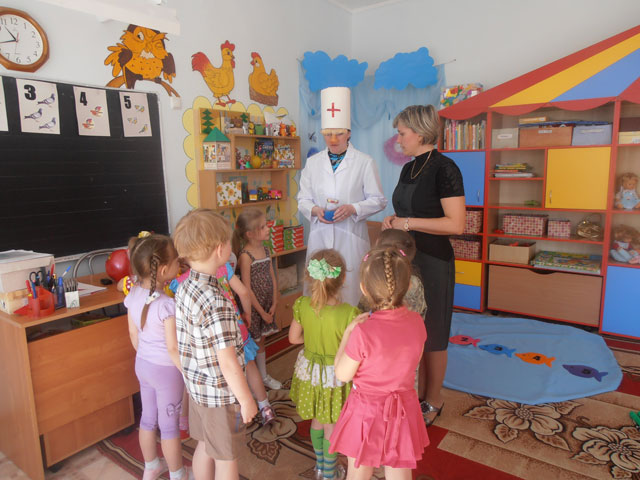 Спасибо за помощь! Скорее отправляюсь в Африку лечить зверей. А вам пора отправляться обратно в детский сад. Выложите волшебные камни в определенной последовательности, соблюдая ритм. А вам от меня сюрприз в ларце, чтобы вы не болели. До свидания.Воспитатель и дети находят в ларце витамины.Воспитатель и дети. Спасибо. До свидания!Выкладывают дорогу в сад (круг, квадрат, треуг-к, круг, …).Воспитатель: Ребята, какие вы дружные, активные, внимательные! Вы здорово помогли сегодня Айболиту!
А что вам больше всего запомнилось (понравилось) в нашем путешествии?
Подведение итогов занятия.